	Town of Chili 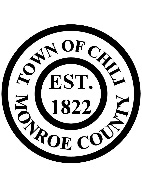 One-Day Marriage Officiant Application / License                                     3333 Chili Ave.                                Rochester, NY 14624585-889-3550
Applicant Name:  _____________________________________   Telephone #: _____________________ Mailing Address: _____________________________________    Email: ___________________________ 		 _____________________________________ Date of Birth: _______________________  Proof of Identity Presented: __________________________ Party #1 Name: ____________________________  Party #2 Name: ______________________________ Address: __________________________________ Address: ___________________________________ 	  __________________________________                  ___________________________________ Date of Birth: ______________________________ Date of Birth: ________________________________ I duly swear/affirm under penalty of perjury that the information provided above is true and accurate.Date: ________________________  Applicant Signature: ______________________________________ Subscribed and sworn to (or affirmed) before me on this ________ day of _________________, 20 __, by__________________________________________ , proved to me on the basis of satisfactory evidence to bethe person who appeared before me and signed.(Seal)							_______________________________________ 							Notary SignatureLICENSE GRANTED this ______ day of __________________, 20 __							_______________________________________ 							Chili Town ClerkNote: This license is valid only for the parties to be married as described above and shall expire after the marriage ceremony or the expiration of the marriage license, whichever occurs first.Fee: $25  Date Paid: ___________________ cash/check/money order/credit   Receipt #: _____________Applicant Details:Persons To Be Married: (as appears on the marriage license)